ALUNO(A):  	Nº  	TURMA:  	3º ano	Ensino Fundamental	DATA:	/_	_/_	_Total: 100 pontosA T E N Ç Ã OPreencha o cabeçalho de todas as páginas de sua prova.Não utilize corretor líquido e máquina de calcular.Evite pedir material emprestado durante a prova.Evite falar ou fazer barulho durante a prova, pois poderá atrapalhar seus amigos.Tenha capricho com sua letra.Faça a prova com calma, pensando bem antes de responder as questões. Não se esqueça de revê-las, antes de entregá-la.Questão 01:	( 10 pontos )Complete the balloons writing in English: ( Complete os balões escrevendo em Inglês:)a)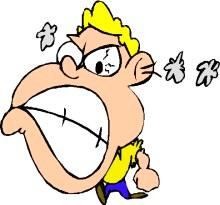 I am	_	_.b)I am_	_	.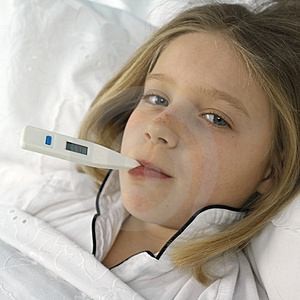 PB DE INGLÊS   – 3º ano   –   Manhã  –   Ensino Fundamental   –   1º Bimestre / 2010ALUNO(A):_ 	TURMA:_2/4Questão 02:	( 20 pontos )Color according to the instructions: ( Pinte de acordo com as instruções:)YELLOWBROWNGREENBLUEQuestão 03:	( 20 pontos )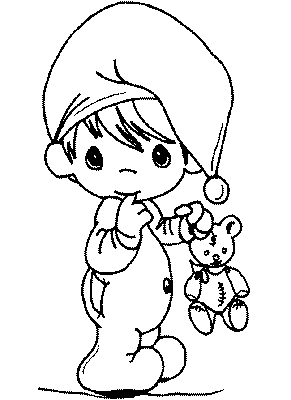 Complete the sentences writing in English: ( Complete as frases escrevendo em Inglês: )a) It’s a _	.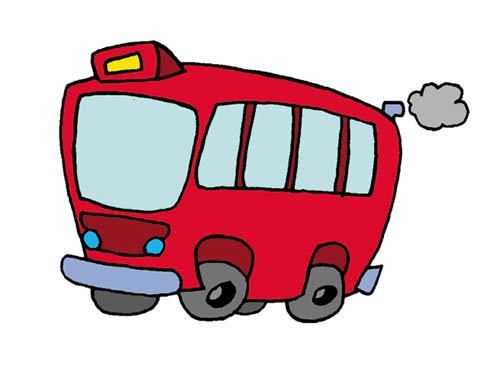 ( ônibus )b) It’s a     _	_	_	_	__.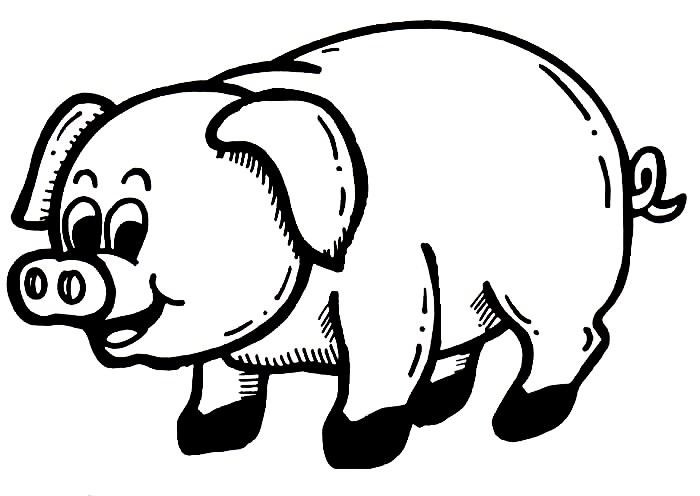 ( porco )PB DE INGLÊS   – 3º ano   –   Manhã  –   Ensino Fundamental   –   1º Bimestre / 2010ALUNO(A):_ 	TURMA:_3/4Questão 04:	( 20 pontos )Observe the pictures and circle the correct names: ( Observe as figuras e circule os nomes correto:)a)                     flamingo	-  alligator   -	frog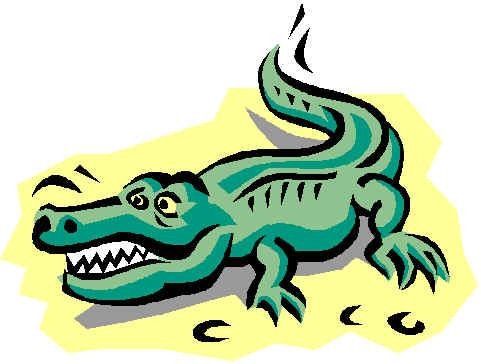 b)                  flamingo	- alligator   -	frog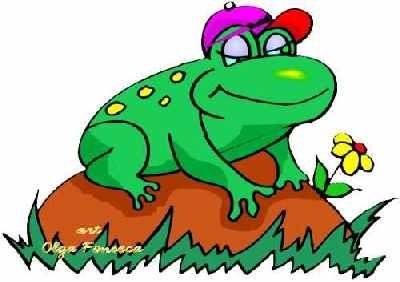 Questão 05:	( 20 pontos )Draw faces: ( Desenhe rostos:)Happy	Sad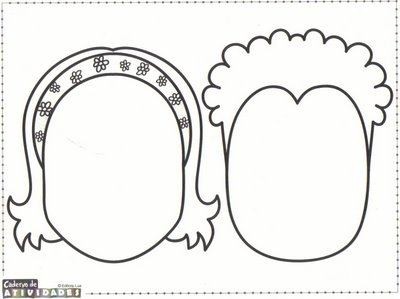 PB DE INGLÊS   – 3º ano   –   Manhã  –   Ensino Fundamental   –   1º Bimestre / 2010ALUNO(A):_ 	TURMA:_4/4Questão 06:	( 10 pontos )Write the numbers in English: ( Escreva os numerais em Inglês: ) 	.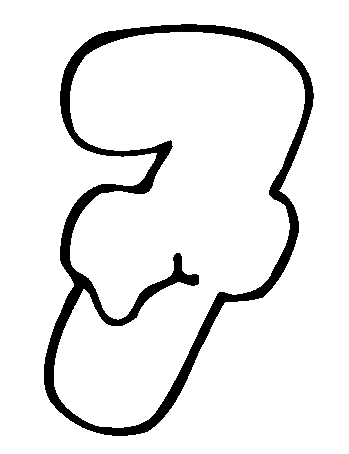  	.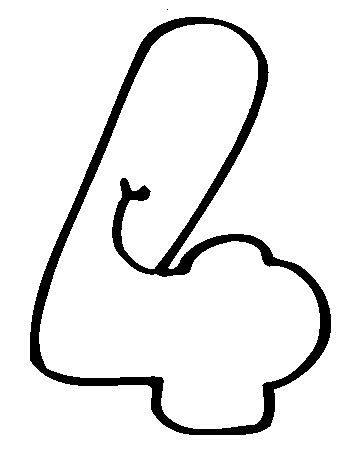 